Kolegium Dziekańskie serdecznie zaprasza na Jubileusz 70-lecia Wydziału Kształtowania Środowiska i Rolnictwa Zachodniopomorskiego Uniwersytetu Technologicznego w Szczecinie28 czerwca 2024 r.Program uroczystościBudynek Wydziału Kształtowania Środowiska i Rolnictwa ZUT, 
ul. J. Słowackiego 178.30-10.00 - rejestracja uczestników10.00-11.30 - część oficjalna uroczystości (Auditorium Maximum im. Profesora Mariana Lityńskiego)Wejście Władz Uczelni i Wydziału przy dźwiękach pieśni chóralnej Breve regnum erigiturHymn państwowyOtwarcie uroczystościPrzemówienie JM Rektora Zachodniopomorskiego Uniwersytetu Technologicznego w Szczecinie dr. hab. inż. Jacka Wróbla, prof. ZUT 
i oficjalne otwarcie uroczystościPrzywitanie zaproszonych gościPrzemówienie Dziekana Wydziału Kształtowania Środowiska i Rolnictwa prof. dr. hab. inż. Arkadiusza TelesińskiegoWręczenie medali Primo Loco Wystąpienia zaproszonych gości Gaudeamus igitur11.30-12.15 - przerwa kawowa i sesja posterowa12.15-12.45 - prezentacja filmu o Wydziale Kształtowania Środowiska 
i Rolnictwa (Auditorium Maximum im. Profesora Mariana Lityńskiego)13.00 - nadanie Sali wykładowej nr 14 imienia prof. dr. hab. inż. Mariana Piecha13.30 - spotkania w Katedrach - zapoznanie się z problematyką badawczą i dorobkiem pracownikówWilla Lentza - Al. Wojska Polskiego 8414.45-17.00 - Jubileuszowy Koncert Chóru Kameralnego ZUT pod dyrekcją prof. dr hab. Iwony Wiśniewskiej-Salamon, połączony ze zwiedzaniem Willi Lentza (ze względu na ograniczoną liczbę miejsc konieczne wcześniejsze zgłoszenie)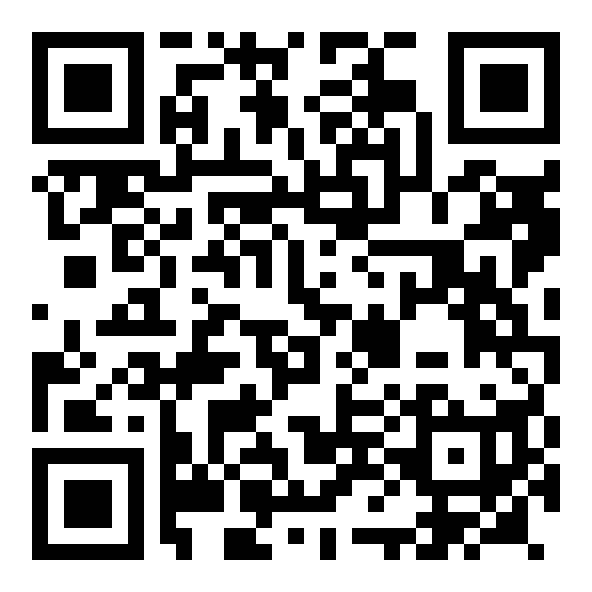 